АКТ визуального осмотра земельного участкаДата осмотра       10 декабря 2019 годаВремя осмотра   15-20 по адресу: обл.Оренбургская, р-н Оренбургский, с/с Подгородне-Покровский, с.Подгородняя Покровка, ул.Пролетарская, дом №18 кадастровый номер 56:21:1801003:0035Лица, проводившие осмотр:Ахмерова Ольга Геннадьевна – ведущий специалист администрации МО Подгородне-Покровский сельсовет;Ломакин А.В. – ведущий специалист администрации МО Подгородне-Покровский сельсовет.На основании заявления собственника земельного участка Сальникова В.М. (№489 от 10.12.2019) о выдаче разрешения на отклонение от предельных параметров разрешенного строительства для строительства жилого дома путем уменьшения расстояния от границы участка до жилого дома со стороны земельного участка с кадастровым номером 56:21:1801003:42, по адресу: обл.Оренбургская, р-н Оренбургский, с/с Подгородне-Покровский, с.Подгородняя Покровка, ул.Пролетарская, дом №16 с 3,0 метров до 1,20 метров сотрудники выехали на место нахождения земельного участка. Осмотр проводился в дневное время, при естественном освещении.При визуальном осмотре выявлено, что на земельном участке располагается строение – дом, расположенный в границах указанных в схеме.Акт составлен в 1 экземпляре для приобщения к публичным слушаниям назначенным на 24.12.2019 с 15-00.Прилагается 6 фотографий на 3 листах.Подписи лиц, проводивших осмотр:Ахмерова О.Г.    __________________Ломакин А.В. ___________________Приложение к акту осмотра от  10.12.2019 – ул.Пролетарская д.№18  с.П-Покровка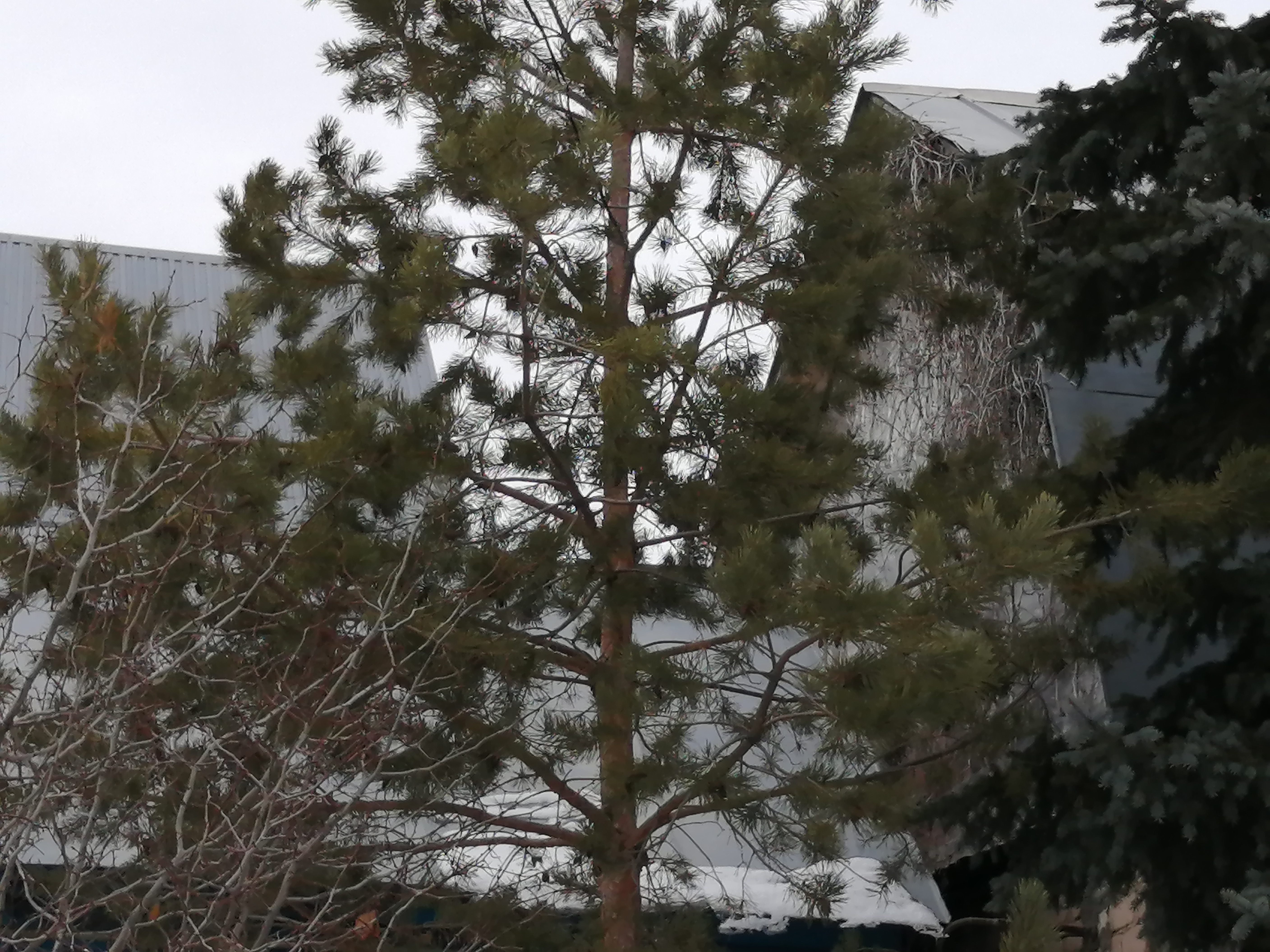 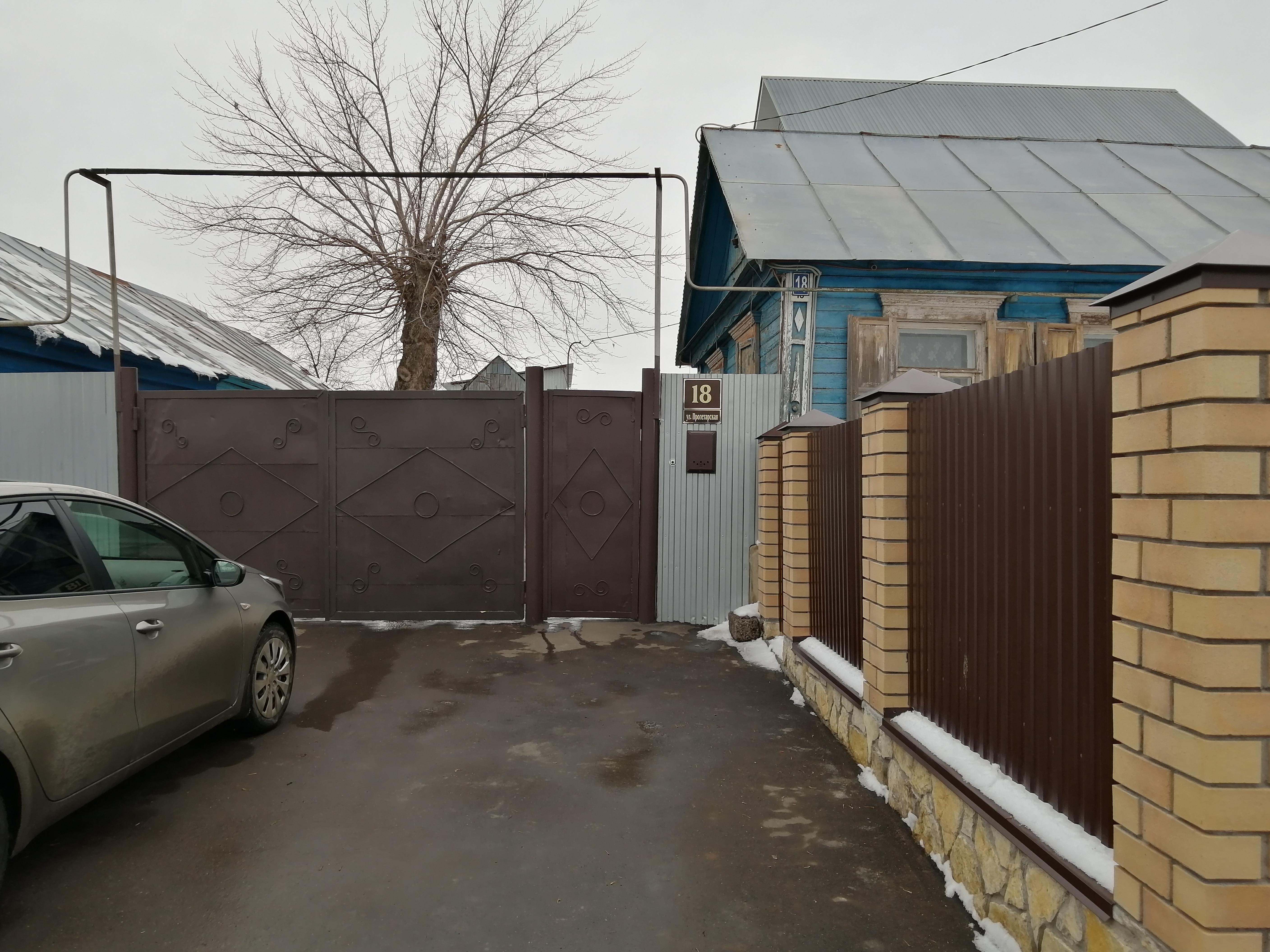 Приложение к акту осмотра от  10.12.2019 – ул.Пролетарская д.№18  с.П-Покровка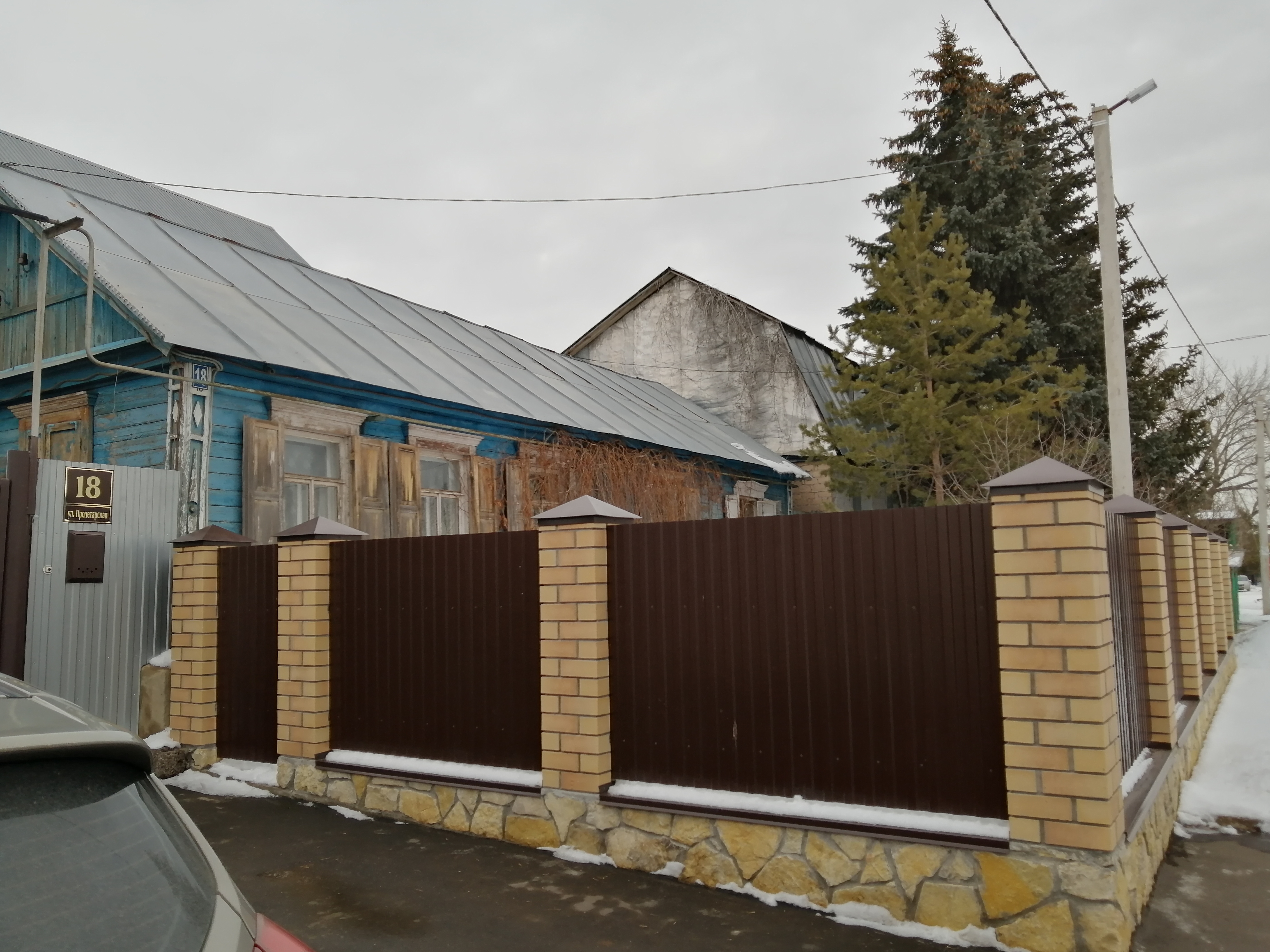 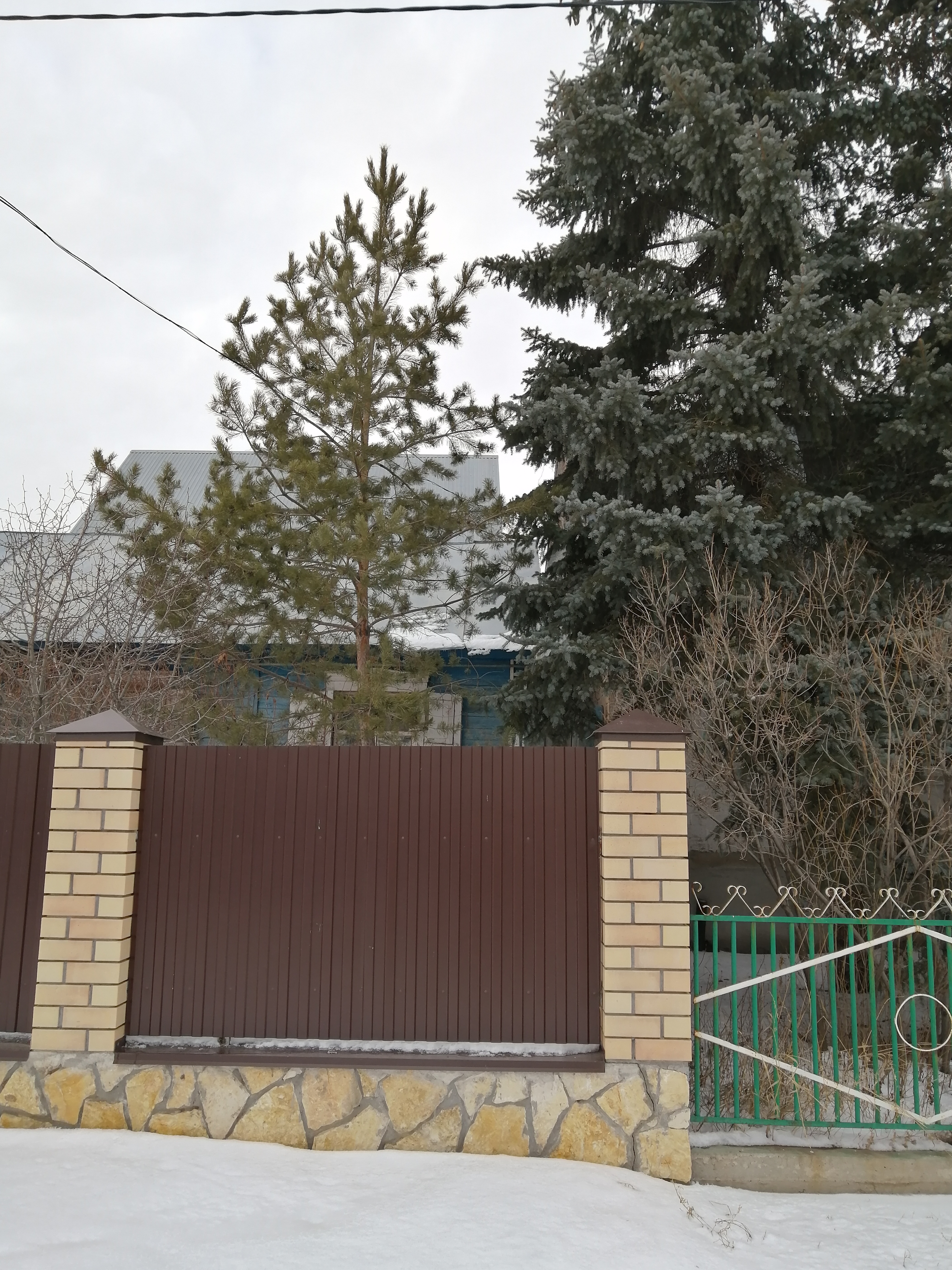 Приложение к акту осмотра от  10.12.2019 – ул.Пролетарская д.№18  с.П-Покровка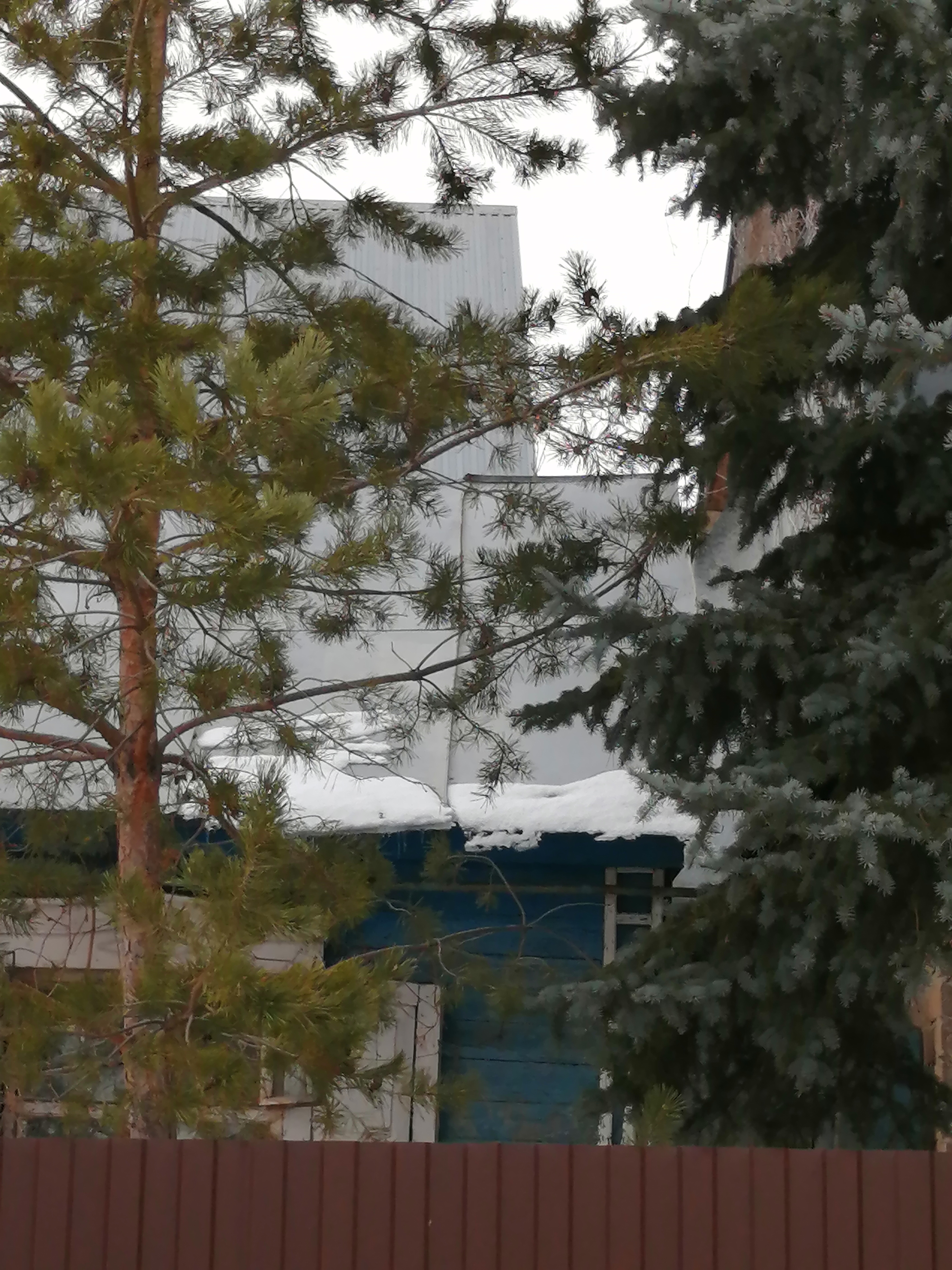 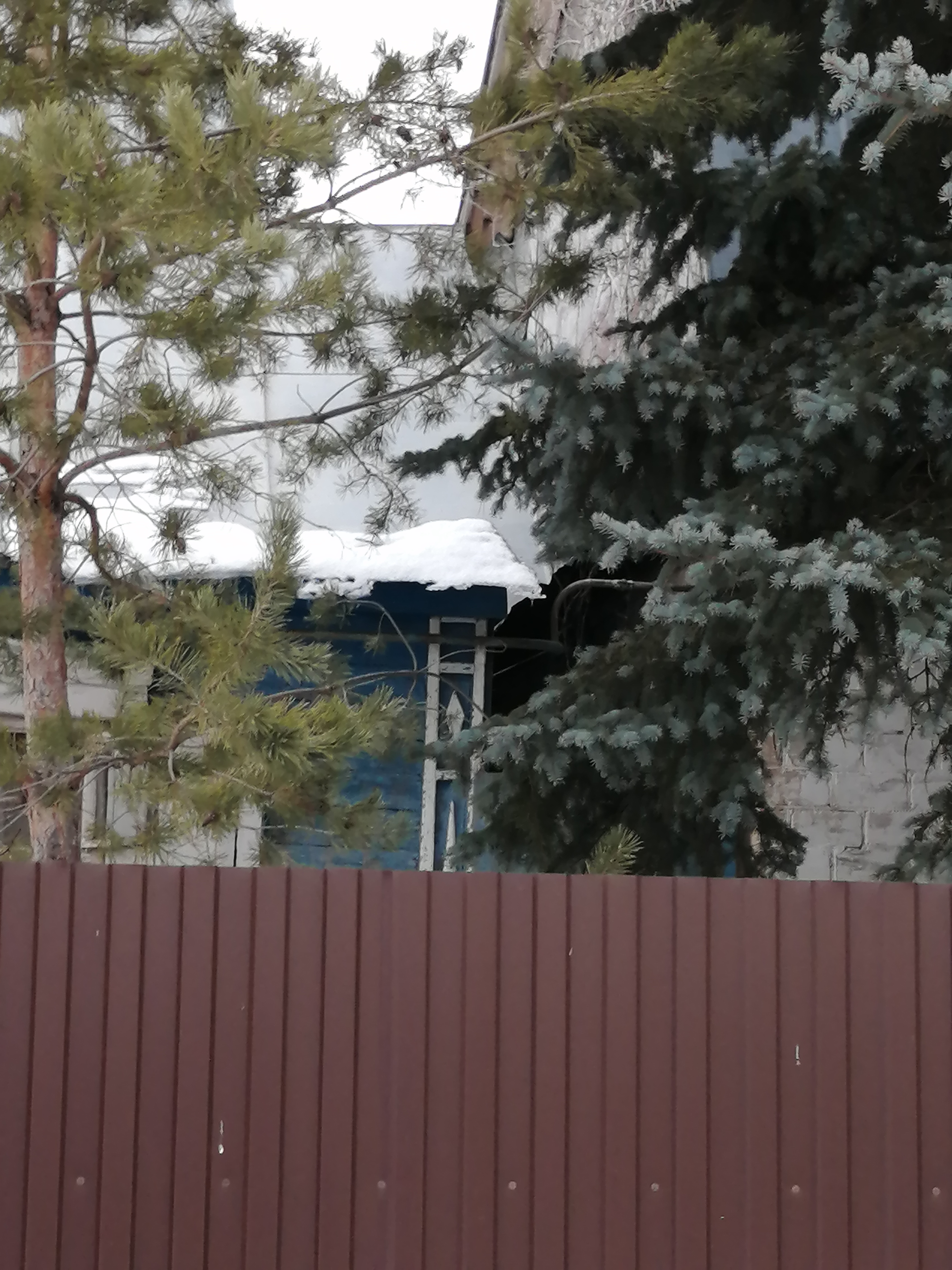 